政府网站工作年度报表（2021 年度）填报单位:安康市财政局单位负责人：王建华	审核人：刘芳琴	填报人：王莉联系电话：0915-3208900备注：全省注册用户数由陕西政务服务网统一提供。填报日期：2022-01-07 15:42:38网站名称安康市财政局安康市财政局安康市财政局首页网址https://czj.ankang.gov.cnhttps://czj.ankang.gov.cnhttps://czj.ankang.gov.cn主办单位安康市财政局安康市财政局安康市财政局网站类型部门网站部门网站部门网站政府网站标识码610900002161090000216109000021ICP 备案号陕 ICP 备 2020013850 号公安机关备案号陕公安备61090202000073独立用户访问总量（单位：个）659106591065910网站总访问量（单位：次）296554296554296554信息发布（单位：条）总数18111811信息发布（单位：条）概况类信息更新量7070信息发布（单位：条）政务动态信息更新量835835信息发布（单位：条）信息公开目录信息更新量105105专栏专题（单位：个）维护数量3737专栏专题（单位：个）新开设数量11解读回应解读信息发布总数（单位：条）8解读回应解读信息发布解读材料数量（单位：条）8解读回应解读信息发布解读产品数量（单位：个）0解读回应解读信息发布媒体评论文章数量（单位：篇）0解读回应回应公众关注热点或重大舆情数量（单位：次）00是否发布服务事项目录是是办事服务注册用户数（单位：个）000办事服务政务服务事项数量（单位：项）101010办事服务可全程在线办理政务服务事项数量（单位：项）101010办事服务办件量（单位：件）总数1257812578办事服务办件量（单位：件）自然人办件量1257812578办事服务办件量（单位：件）法人办件量00互动交流是否使用统一平台是是是互动交流留言办理收到留言数量（单位：条）收到留言数量（单位：条）14互动交流留言办理办结留言数量（单位：条）办结留言数量（单位：条）14互动交流留言办理平均办理时间（单位：天）平均办理时间（单位：天）3互动交流留言办理公开答复数量（单位：条）公开答复数量（单位：条）14互动交流征集调查征集调查期数（单位：期）征集调查期数（单位：期）1互动交流征集调查收到意见数量（单位：条）收到意见数量（单位：条）0互动交流征集调查公布调查结果期数（单位：期）公布调查结果期数（单位：期）1互动交流在线访谈访谈期数（单位：期）访谈期数（单位：期）0互动交流在线访谈网民留言数量（单位：条）网民留言数量（单位：条）0互动交流在线访谈答复网民提问数量（单位：条）答复网民提问数量（单位：条）0互动交流是否提供智能问答否否否安全防护安全检测评估次数（单位：次）444安全防护发现问题数量（单位：个）222安全防护问题整改数量（单位：个）222是否建立安全监测预警机制是是是否开展应急演练是是是否明确网站安全责任人是是移动新媒体是否有移动新媒体否否移动新媒体微  博名称无移动新媒体微  博信息发布量（单位：条）0移动新媒体微  博关注量0移动新媒体微  信名称无移动新媒体微  信信息发布量（单位：条）0移动新媒体微  信订阅数0移动新媒体其  他无无创新发展搜索即服务 多语言版本 无障碍浏览 千人千网 其他搜索即服务 多语言版本 无障碍浏览 千人千网 其他搜索即服务 多语言版本 无障碍浏览 千人千网 其他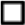 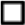 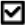 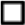 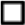 